Autorizzo il trattamento dei miei dati personali ai sensi del Regolamento UE 2016/679e ss.mm.ii.    Data 			Firma Il/La sottoscritto/a, ai sensi e per gli effetti degli articoli 46 e 47 del decreto del Presidente della Repubblica 28 dicembre 2000, n. 445, consapevole delle responsabilità e delle conseguenze civili e penali previste dall’art. 76 del medesimo d.P.R., in caso di dichiarazioni mendaci e/o formazione od uso di atti falsi, dichiara che le informazioni riportate nel presente Curriculum Vitae, redatto in formato europeo, corrispondono a verità.Formato europeo per il curriculum                     vitae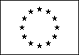 Il/La sottoscritto/a, ai sensi e per gli effetti degli articoli 46 e 47 del decreto del Presidente della Repubblica 28 dicembre 2000, n. 445, consapevole delle responsabilità e delle conseguenze civili e penali previste dall’art. 76 del medesimo d.P.R., in caso di dichiarazioni mendaci e/o formazione od uso di atti falsi, dichiara che le informazioni riportate nel presente Curriculum Vitae, redatto in formato europeo, corrispondono a verità.Formato europeo per il curriculum                     vitae       Informazioni personaliNome[Cognome, Nome, e, se pertinente, altri nomi ]Indirizzo[ Numero civico, strada o piazza, codice postale, città, paese ]TelefonoFaxE-mailNazionalitàData di nascita[ Giorno, mese, anno ]Esperienza lavorativa• Date (da – a) [ Iniziare con le informazioni più recenti ed elencare separatamente ciascun impiego pertinente ricoperto. ]• Nome e indirizzo del datore di lavoro• Tipo di azienda o settore• Dimensioni azienda• Tipo di impiego• Principali mansioni e responsabilitàIstruzione e formazione• Date (da – a)[ Iniziare con le informazioni più recenti ed elencare separatamente ciascun corso pertinente frequentato con successo. ]• Nome e tipo di istituto di istruzione o formazione• Principali materie / abilità professionali oggetto dello studio• Qualifica conseguita• Livello nella classificazione nazionale (se pertinente)Capacità e competenze personaliAcquisite nel corso della vita e della carriera ma non necessariamente riconosciute da certificati e diplomi ufficiali.Madrelingua[ Indicare la madrelingua ]Altre lingua[ Indicare la lingua ]• Capacità di lettura[ Indicare il livello: eccellente, buono, elementare. ]• Capacità di scrittura[ Indicare il livello: eccellente, buono, elementare. ]• Capacità di espressione orale[ Indicare il livello: eccellente, buono, elementare. ]Capacità e competenze relazionaliVivere e lavorare con altre persone, in ambiente multiculturale, occupando posti in cui la comunicazione è importante e in situazioni in cui è essenziale lavorare in squadra (ad es. cultura e sport), ecc.[ Descrivere tali competenze e indicare dove sono state acquisite. ]Capacità e competenze organizzative  Ad es. coordinamento e amministrazione di persone, progetti, bilanci; sul posto di lavoro, in attività di volontariato (ad es. cultura e sport), a casa, ecc.[ Descrivere tali competenze e indicare dove sono state acquisite. ]Capacità e competenze tecnicheCon computer, attrezzature specifiche, macchinari, ecc.[ Descrivere tali competenze e indicare dove sono state acquisite. ]Capacità e competenze artisticheMusica, scrittura, disegno ecc.[ Descrivere tali competenze e indicare dove sono state acquisite. ]Altre capacità e competenzeCompetenze non precedentemente indicate.[ Descrivere tali competenze e indicare dove sono state acquisite. ]Patente o patentiUlteriori informazioni[ Inserire qui ogni altra informazione pertinente, ad esempio persone di riferimento, referenze ecc. ]Allegati[ Se del caso, enumerare gli allegati al CV. ]